WINTER BREAK DISCUS RESEARCH TIC TAC TOEOver the break use scdiscus.org to complete at least three squares and have your parents initial it for credit.  Turn your tic tac toe board into Mrs. Prince (by Jan. 11)  for a surprise. Library Media Specialist: Helen PrinceSchool: Gold Hill ElementaryGrades: 2, 3, 4, 5Standards:  AASL C.V.1; D.VI.1; A.I.2ISTE 1a, 3b; 6cSC Computer Sct and Digital Literacy  IC.2.1Materials:Computer or device with internet connectionDISCUS username and passwords for home usePen, paper, glueDirectionsStudents will choose 3 squares in a row to complete to make a tic-tac-toeDream Pet Research your dream pet in Britannica School Animal Kingdom. Write a letter to your parents telling why it would make the perfect pet for you!Where In the World…Look up a place that you would like to visit using CultureGrams.  Create a short advertisement convincing others to join you there.  Let It SnowMake a paper snowflake. Write at least 3 facts from Britannica School about snowflakes Research TogetherAsk an adult about a famous person that they studied when they were  in school.  Research that person in Gale in Context: Biography. Create a short presentation. DISCUSScdiscus.org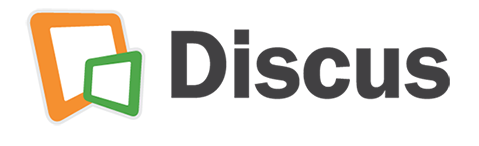 3-2-1Make a list of:3 things you want to learn more about in the new year.2 new things you learned over spring break1 thing you want to share with the class when you come back from break.Winter WonderlandWatch a video on Learn360 about winter and draw a picture based on what you saw. Book ReviewWatch a book on TumbleBooks about December and write a book review convincing others to read it too.Word SearchCreate a word search about your favorite kind of music.  Use at least 8 words you found using Gale in Context: Elementary to research. 